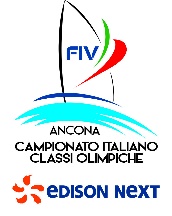 C.I.C.O. 2023DICHIARAZIONE SOSTITUTIVA SUL POSSESSO DELLA NECESSARIA DOCUMENTAZIONEIl/la sottoscritto/a		nato/a a  		 Il	residente in  		n. telefono cellulare	iscritto/a al Campionato Italiano Classi Olimpiche nella classe: 		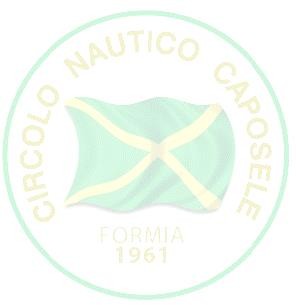 DICHIARA:Che Il numero velico è  	Che l’equipaggio cognome/nome	è tesserato FIV, in regola con le prescrizioni sanitarie.Di essere in possesso di valida assicurazione RCT come da norme FIV e WSDi essere in possesso di regolare licenza pubblicitaria (se necessaria)Di essere in possesso di regolare certificato di Stazza o di conformità (ove ricorra)Di essere in possesso di tessera di Classe 2023 (ove previsto)Di essere consapevole che tutta la documentazione sopra elencata potrà essere richiesta in originale durante lo svolgimento del campionato a discrezione del CO, CdR, CdG.Di essere consapevole che per ogni dichiarazione mendace potrà essere deferito/a ai competenti organi disciplinari della manifestazione e della FIV.Firma (Atleta o assuntore di responsabilità per minori) 	 La presente dichiarazione dovrà essere inviata alla segreteria della manifestazione utilizzando la mail info@cicoancona.it contestualmente agli altri documenti richiesti sul Bando di RegataLa mail dovrà indicare nell’oggetto: C.I.C.O. 2023 ; Classe; n° velico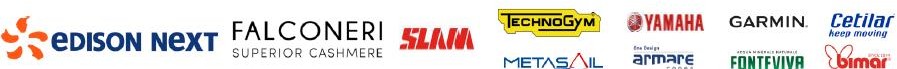 COMITATO ORGANIZZATORE CICO 2023c/o S.E.F. Stamura A.S.D. - Mole Vanvitelliana • 60121 Ancona •  Cell. 3663644676 • info@cicoancona.itSOCIETA' DEI CIRCOLI ED ASSOCIAZIONI VELICI ANCONETANI – ANCONA IN VELA Società Consortile a Responsabilità Limitata SPORTIVA DILETTANTISTICAVia Mascino, 5/M, Marina Dorica • 60125 Ancona • Italia • C.F. e P.IVA 02961830425 • consanconainvela@gmail.com - Partita IVA 00922120597